АДМИНИСТРАЦИЯ  ВЕСЬЕГОНСКОГО  РАЙОНАТВЕРСКОЙ  ОБЛАСТИП О С Т А Н О В Л Е Н И Ег. Весьегонск29.12.2017                                                                                                                               № 651В соответствии с Порядком принятия решений  о разработке муниципальных программ, формирования, реализации и проведения оценки эффективности реализации муниципальных программ в Весьегонском районе Тверской области, утвержденным постановлением администрации района от 14.08.2013 №473,п о с т а н о в л я ю:1. Утвердить муниципальную программу муниципального образования Тверской области «Весьегонский район» «Развитие сферы транспорта и дорожной деятельности Весьегонского района» на 2018-2023 годы (прилагается).2. Разместить настоящее постановление на официальном сайте муниципального образования Тверской области «Весьегонский район» в информационно-телекоммуникационной сети Интернет.3. Настоящее постановление вступает в силу после его опубликования в газете «Весьегонская жизнь» и распространяется на правоотношения, возникшие с 01.01.2018 г.4. Контроль за выполнением настоящего постановления возложить на главу администрации Весьегонского района И.И. Угнивенко.И.о. главы администрации района                                            А.А. ТихоновОб утверждении муниципальной программы муниципального образования Тверской области «Весьегонский район» «Развитие сферы транспорта и дорожной деятельности Весьегонского района» на 2018-2023 годы.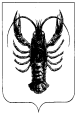 